University of LeicesterThe Immigration & Asylum Project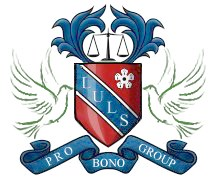 Pro Bono OfficeFielding Johnson BuildingUniversity of Leicester • University RoadLE1 7RHEmail: probono@le.ac.ukPlease return your completed application by email with the subject ‘Immigration and Asylum Translator’ to zs128@student.le.ac.uk no later than 11:59pm, 11th October 2019. In order for your application to be considered, all sections/questions must be completed on this form and you must attach a copy of your CV (resume), with contact details of a referee.  Incomplete applications will not be accepted.  All email attachments must be in Microsoft Word (.doc/.docx) or PDF format.If you have any questions please email them to the Project Director, Lydia Selcuk (zs128@student.le.ac.uk)Translator Description of the positionThis is a new role and will be available to students whom are able to speak fluently in more than one language. This will involve acting as translators for interviews with non-English speaking clients. This role will be crucial to the success of the interviews, with the translator playing the intermediary between both the client and the advisor. Requirements of the positionThe Immigration and Asylum project is a close-knit team, and thus it is essential that candidates work within a team. Time-management is crucial, as members of the project are responsible for their own case work. The perfect candidate will be willing to learn, dedicated and reliable. Moreover, strong communication skills are fundamental to success within this position. It is pivotal that students applying for the role are able to take direction well. The ideal candidate will be in either their first of penultimate year, however this is not essential. Candidates will be expected to commit to one year with the project and be willing to offer their time as required.General informationTitleFirst Name
SurnamePreferred NameDate of BirthNationalityAcademicsCourseYear of StudyModules taken to date and results (if you have not taken any exams please write tbc)A-Level subjects and grades Other Qualifications (please include any previous degree qualifications)Contact InformationTelephone NumberUniversity AddressPermanent AddressUniversity Email AddressAlternative Email AddressQuestionsPlease adhere to all word limitsWhat languages are you able to speak and to what level? (Native/Fluent/Good/A little)What interests you about being a translator?MAX WORD LIMIT 250 WORDSWhy are you applying to the Immigration and Asylum Project over other pro bono opportuntiies?MAX WORD LIMIT 250 WORDSOutline a moment where you have felt uncomfortable and explain how you dealt with it.MAX WORD LIMIT 200 WORDSOutline one quality you wish to develop through partaking in the Immigration and Asylum ProjectMAX WORD LIMIT 100 WORDSPlease outline a recent achievement, and explain why you are proud of this.MAX WORD LIMIT 250 WORDSMrs. Y has been referred to you by NEST for help with her application for asylum in the UK. Mrs.Y does not speak very good English. You have been told by the legal interns on her case that she fled the country due to marital issues but you do not know what these issues are. During the interview Mrs Y speaks to you in her native language, she tells you that her marriage was arranged by her family which is why they would be so angry that it had not worked out. Mrs Y informs you that during the marriage she was repeatedly abused and sexually assaulted by her husband. She asks you not to tell the legal interns because one is male and she does not think they will understand. Mrs Y asks you to promise you will not tell anyone. Please explain how you would deal with this situation. Please consider how you would support your client and the legal interns.MAX WORD LIMIT: 300 WordsPlease Note this project will be holding a panel event where you can ask questions and gain better insight into the work of the project. We strongly advise attending in order to ensure a strong application. Dates for this event will be released shortly, please keep an eye on all Pro Bono social media.